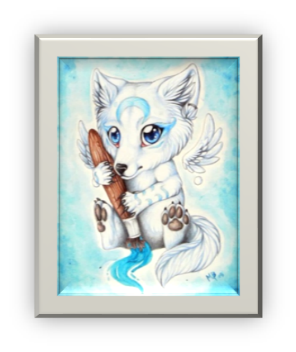 2. A	 TÝDENNÍ PLÁN22. týden	(23.1. – 27.1. 2023) 23.1. 2023 plavání (s sebou plavky, koupací čepici), zimní čepiciPŘEDMĚTCO BUDEME UČIT?JAK SE MI DAŘÍ?JAK ZPRACOVÁVÁME V PŘÍPADĚ NEMOCI?ČESKÝ JAZYKPS 36-37Rozděluji hlásky na samohlásky a souhlásky.Umím vyjmenovat tvrdé souhlásky.Umím ve slově vyhledat a vyznačit slabikotvorné souhlásky r,l,m.ČESKÝ JAZYKučebnice str. 51Rozděluji hlásky na samohlásky a souhlásky.Umím vyjmenovat tvrdé souhlásky.Umím ve slově vyhledat a vyznačit slabikotvorné souhlásky r,l,m.písemně 51/4,5,6Test z PSPisatelství: přepracování textuČTENÍ,       PSANÍčítanka 62-65Dokážu číst se správnou intonací a hlasitostí.Odpovím na otázky k textu.ČTENÍ,       PSANÍpísanka strana 36-37Správně napíši písmena s,š,S,Š,L,D a slova s nimi.MATEMATIKAPS 1. díl 67PS 2.díl 7-9 Sčítám a odčítám do 80.Pracuji v různých prostředích, hledám více možností a nevzdávám se.Seznámím se s násobilkovými čtverci.Umím zpaměti násobit a dělit 2,3,4.Zpaměti násobilka 2,3,4.PRVOUKAPS 33, 35Lidské těloPochopím rozdíl mezi nemocí a úrazem.Lidé a společnostRozliší rozdíl mezi přírodninou, surovinou a výrobkem.Dotvořím a zhodnotím „papírovou skládanku“ lidského těla.